DEMANDE DE DEPLACEMENT NID DE CIGOGNE SUR LA COMMUNE DE RAEDERSDORF 68480 (HAUT-RHIN)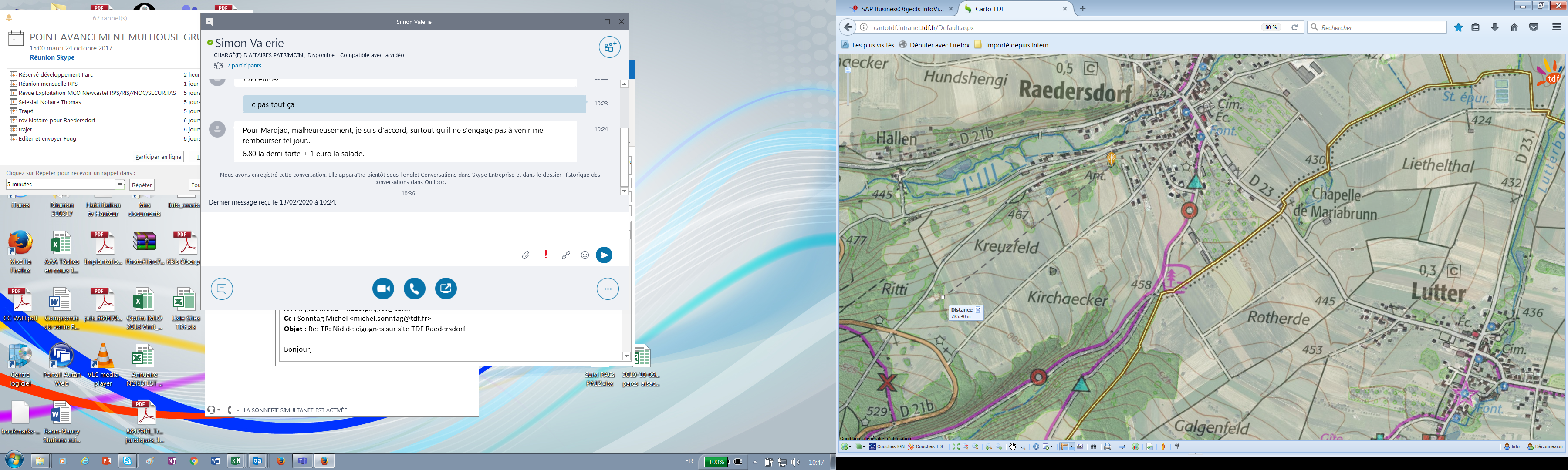     Site proposé (terrain communal), altitude 490m		Site actuel, altitude 465m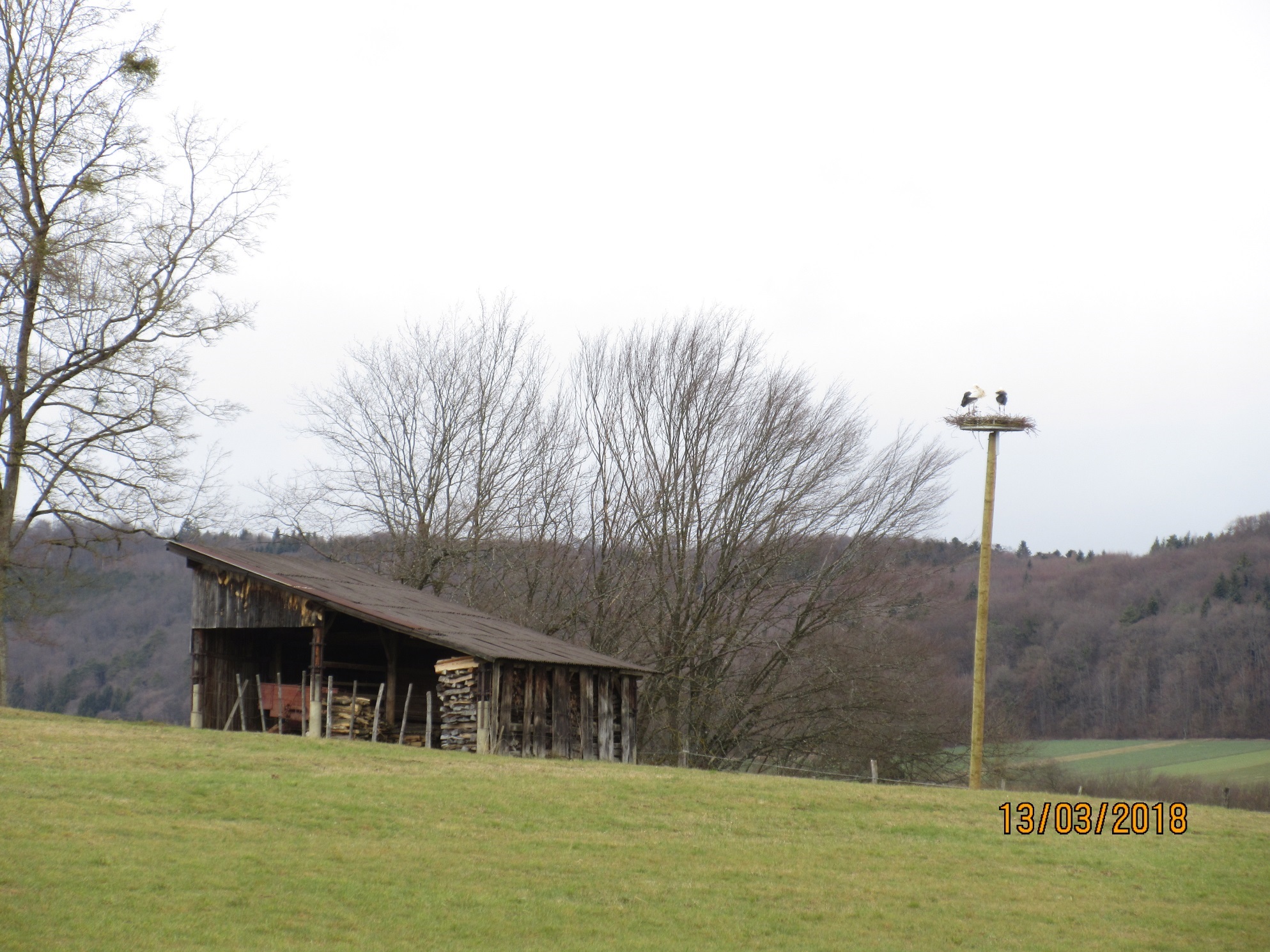 Nid actuel sur poteau bois, vue rapprochée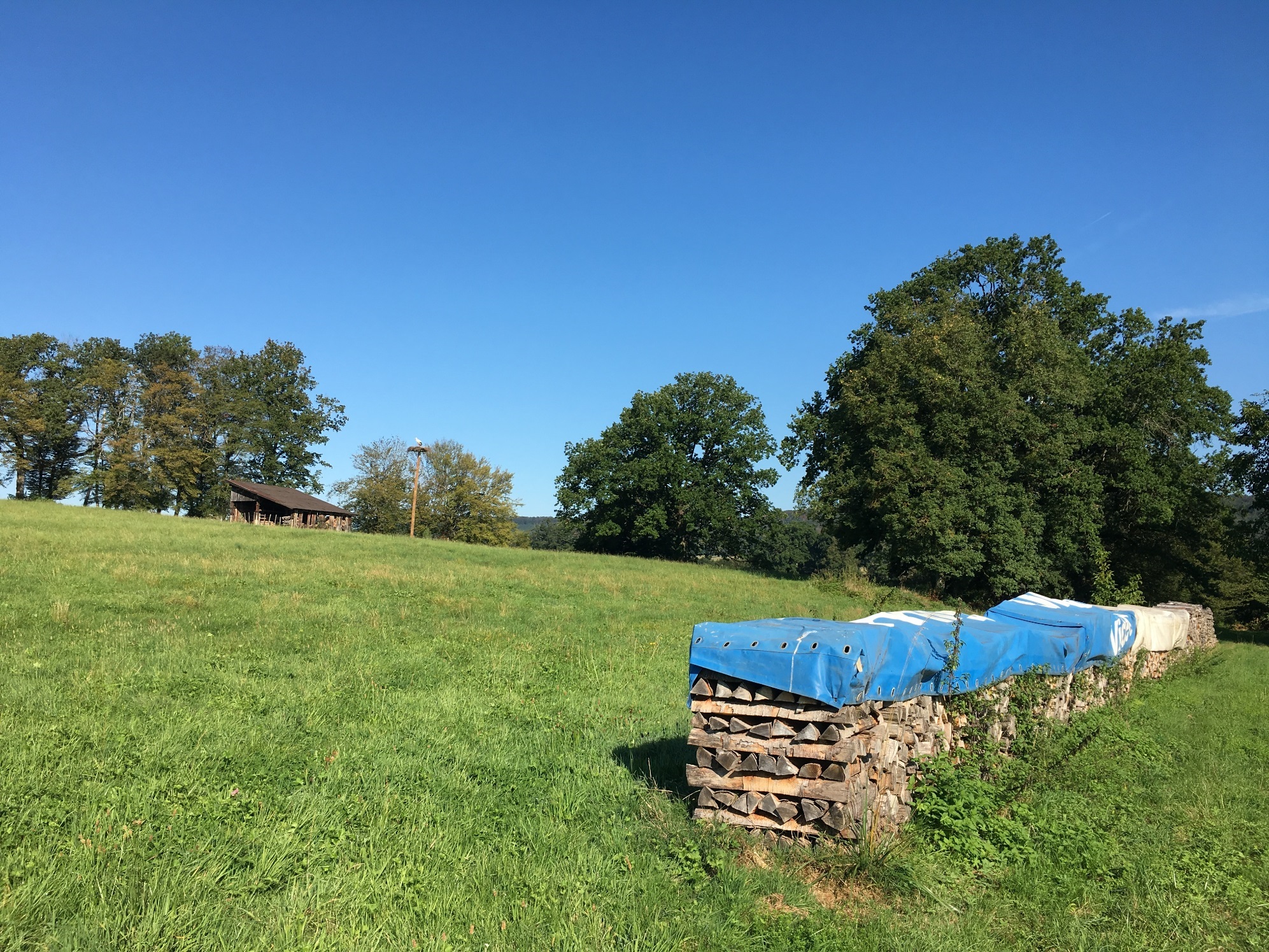 Nid actuel sur poteau bois, vue largeJustification de la demande :Le propriétaire du sol (personne privée) où est implanté le poteau support du nid exige qu’il soit retiré de sa propriété au plus vite et nous a imposé une astreinte financière en contrepartie d’un accès libre à notre site radio-électrique (nous n’avions pas imaginé une telle complexité de ce déplacement)Cette opération est de fait souhaitée au plus vite après la période de nidification et migration de l’espèce soit courant juillet ou août 2021.M. le Maire de la commune s’oppose fermement à la réimplantation du nid à proximité immédiate de sa petite commune déjà occupée par un nombre très important (plusieurs dizaines) de nids provoquant des dégâts (toitures, cheminées déstabilisées, déjections) ainsi qu’une opposition forte et croissante de la population, il nous met à disposition le terrain proposé qui en est raisonnablement éloignée. La commune de Raedersdorf est, selon les dires de Monsieur le Maire, celle possédant la population sauvage la plus importante de ces oiseaux.Ce projet a été étudié en relation avec :Charline BOISSARD 
Chargée de missions espèces protégées 
Service eau, biodiversité, paysages 
Pôle espèces et expertise naturaliste DREAL Grand Est 
BP 10001 
67050 Strasbourg Cedex 
Tel : 03 88 13 08 82 
www.grand-est.developpement-durable.gouv.frEt	
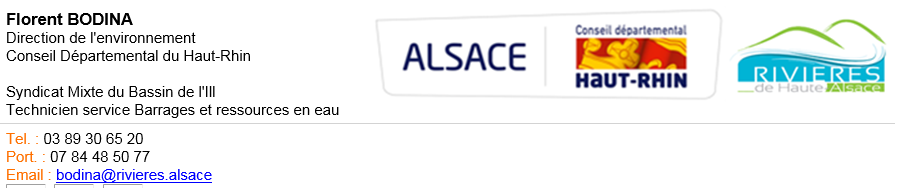 Il me serait agréable qu’un retour ou que nous puissions échanger dès que possible.Cordialement,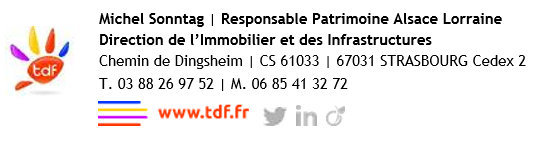 